Урок 35Закрепление письма 
соединений буквЦели: закреплять графические навыки письма изученных букв; развивать умение перекодировать звукофонемную форму слова в буквенную и наоборот; продолжить формирование умений делить слово на слоги, выделять голосом ударный звук в слове; совершенствовать умения выполнять виды соединений букв в слове (верхнего, среднеплавного, нижнего); упражнять  учащихся  в  выполнении  основных  мыслительных  операций (анализ – синтез, сравнение, группировка, обобщение и др.) в процессе практического конструирования буквы из элементов-шаблонов и при решении логических заданий с буквами.Ход урокаI. Организационный момент.II. Сообщение темы урока.– Назовите виды речи. (Устная речь и письменная.)– Из чего состоит наша речь?– Из чего состоят слова?– Сегодня на уроке будем закреплять графический навык письма изученных букв и учиться соединять буквы друг с другом.III. Повторение изученных букв.– Запишите все гласные строчные изученные буквы (о, а, ы, у, э, и).– Запишите  заглавную  и  строчную  буквы,  которые  обозначают  звуки [м], [м’]. (М, м.)– Найдите «лишнюю» букву и запишите ее в рабочую тетрадь. у а и э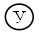  а и о ы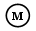  И А О Э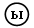 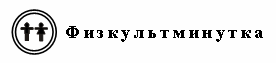 Подготовка руки к письму.ЦВЕТОКВырос высокий цветок на поляне,Утром весенним раскрыл лепестки.Всем лепесткам красоту и питаньеДружно дают под землей корешки.Руки в вертикальном положении, ладони прижаты друг к другу, развести пальцы и слегка округлить их. На вторую строчку развести пальчики. На третью – ритмичное движение пальцами вместе – врозь. На четвертую – ладони опустить вниз и тыльной стороной прижать друг к другу, пальцы развести.IV. Письмо в рабочей тетради.1. Учащиеся вспоминают гигиенические правила письма.2. Упражнение в письме соединений букв.– Из рассыпанных букв составьте слоги-слияния и запишите их в тетради.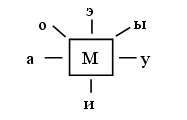 – Какие виды соединений вы использовали?Виды соединений:а) верхнее – ми, му, мы;б) среднеплавное – мэ;в) нижнее – ма, мо.3. Упражнение в письме соединений букв под диктовку: им, ум, ым, эм, ам, ом.V. Составление звукобуквенных схем слов.– Отгадайте загадки и составьте звукобуквенные схемы.  Восемь ног, Как восемь рук, Вышивают шелком круг. Мастер в шелке Знает толк. Покупайте, Мухи, шелк! (Паук.)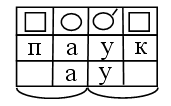 – Перекодируйте звуки [а], [у] в письменные буквы.  Ниток много, А в клубок не смотаешь.               (Паутина.)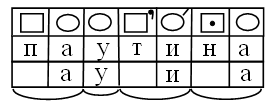 – Перекодируйте звуки [а], [у], [и] в письменные буквы.  Не солнце, не огонь, А светит.(Светлячок.)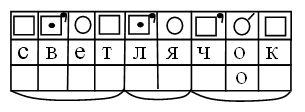 – Перекодируйте звук [о] в письменную букву. На поляне возле елок Дом построен из иголок. За травой не виден он, А жильцов в нем миллион.                                 (Муравейник.)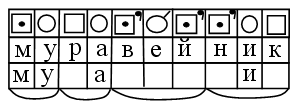 – Перекодируйте звуки [м], [у], [а], [и] в письменные буквы.VI. Выполнение логических заданий с буквами.– Сравните буквы м – и. Чем они похожи? Чем отличаются?– переконструируйте строчную букву «м» в строчную букву «и».– Сравните буквы У – И. Чем они похожи? Чем отличаются?– Проанализируйте буквы а, у, и. Выделите в них общий элемент. (Полоска в форме прямой линии с закруглением с одной стороны.)VII. Итог урока.